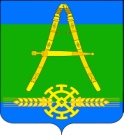 СоветАлександровского сельского поселения Усть-Лабинского районаТретьего созываР Е Ш Е Н И Еот 17.06.2019 года				№ 1х. Александровский					                    протокол № 82О назначении выборов депутатов Совета Александровского сельского поселения Усть-Лабинского района четвертого созываВ соответствии с пунктом 7 статьи 10 Федерального закона от 12 июня 2002 года № 67-ФЗ «Об основных гарантиях избирательных прав и права на участие в референдуме граждан Российской Федерации», частью 4 статьи 6 закона Краснодарского края от 26 декабря 2005 года № 966-КЗ «О муниципальных выборах в Краснодарском крае», частью 3 статьи 13 Устава Александровского сельского поселения Усть-Лабинского района, Совет Александровскогосельского  поселения Усть-Лабинского района решил:1.Назначить выборы депутатов Совета Александровского сельского поселения Усть-Лабинского района четвертого созыва на 8 сентября 2019 года.2. Общему отделу администрации Александровскогосельского поселения Усть-Лабинского района (Слесаренко) опубликовать настоящее решение в районной газете «Сельская Новь» не позднее чем через пять дней со дня его принятия.3. Общему отделу администрации Александровского сельского поселения Усть-Лабинского района (Слесаренко) направить копию настоящего решения в территориальную избирательную комиссию Усть-Лабинская.4. Настоящее решение вступает в силу со дня его официального опубликования.Глава Александровского сельского поселенияУсть-Лабинского районаН.Н.Харько